ALLEGATO 1Il sottoscritto  nato a  il  in qualità di (titolare, legale rappresentante, procuratore, altro)  dell’impresa  sede (comune)  CAP:  Provincia  indirizzo  PEC  Codice Fiscale  P.IVA ai sensi del d.P.R. n. 445/2000 e consapevole del fatto che, in caso di dichiarazione mendace, verranno applicate nei propri riguardi, ai sensi dell'art.76 del d.P.R. n.445/2000, le sanzioni previste dal codice penale e dalle leggi speciali in materia di falsità negli atti, oltre alle conseguenze amministrative previste dal vigente ordinamento per le procedure relative agli appalti di esecuzione di contratti pubbliciDICHIARADi partecipare alla presente selezione in qualità di: impresa individuale  società di  capogruppo del costituendo            (allegare dichiarazione di impegno a costituire il raggruppamento in caso di aggiudicazione					come da modello allegato)			costituito                (allegare documentazione di avvenuta costituzione del raggruppamento)Raggruppamento Temporaneo di Imprese con i seguenti soggetti (indicare tutti i dati dei soggetti componenti il raggruppamento): ___________________________________________________________________________________ ___________________________________________________________________________________ ___________________________________________________________________________________ ___________________________________________________________________________________ consorzio fra imprese artigiane  consorzio stabile  altro DICHIARA di essere in possesso dei requisiti di ordine generale (di capacità giuridica a contrarre con la pubblica amministrazione) di cui agli articoli 94, 95, 96, 97 e 98 del Decreto legislativo 31 marzo 2023 n.36, come puntualmente elencati all’Allegato I della presente autodichiarazione; di essere in possesso dei requisiti morali e professionali richiesti dalla normativa vigente che disciplina l’esercizio dell’attività di somministrazione di alimenti e bevande, come da modello allegato; di essere iscritto nel registro tenuto dalla Camera di commercio industria, artigianato e agricoltura di__________________________oppure nel registro delle commissioni provinciali per l’artigianato di_________________________con il numero_____________________________________________ di accettare tutte le condizioni di cui al presente avviso.Luogo e data , L’Operatore Economico__________________________________________(firma del legale rappresentante)In caso di RTI la domanda va sottoscritta da tutti i componentiVa obbligatoriamente allegato un documento di identità in corso di validità di tutti i sottoscrittori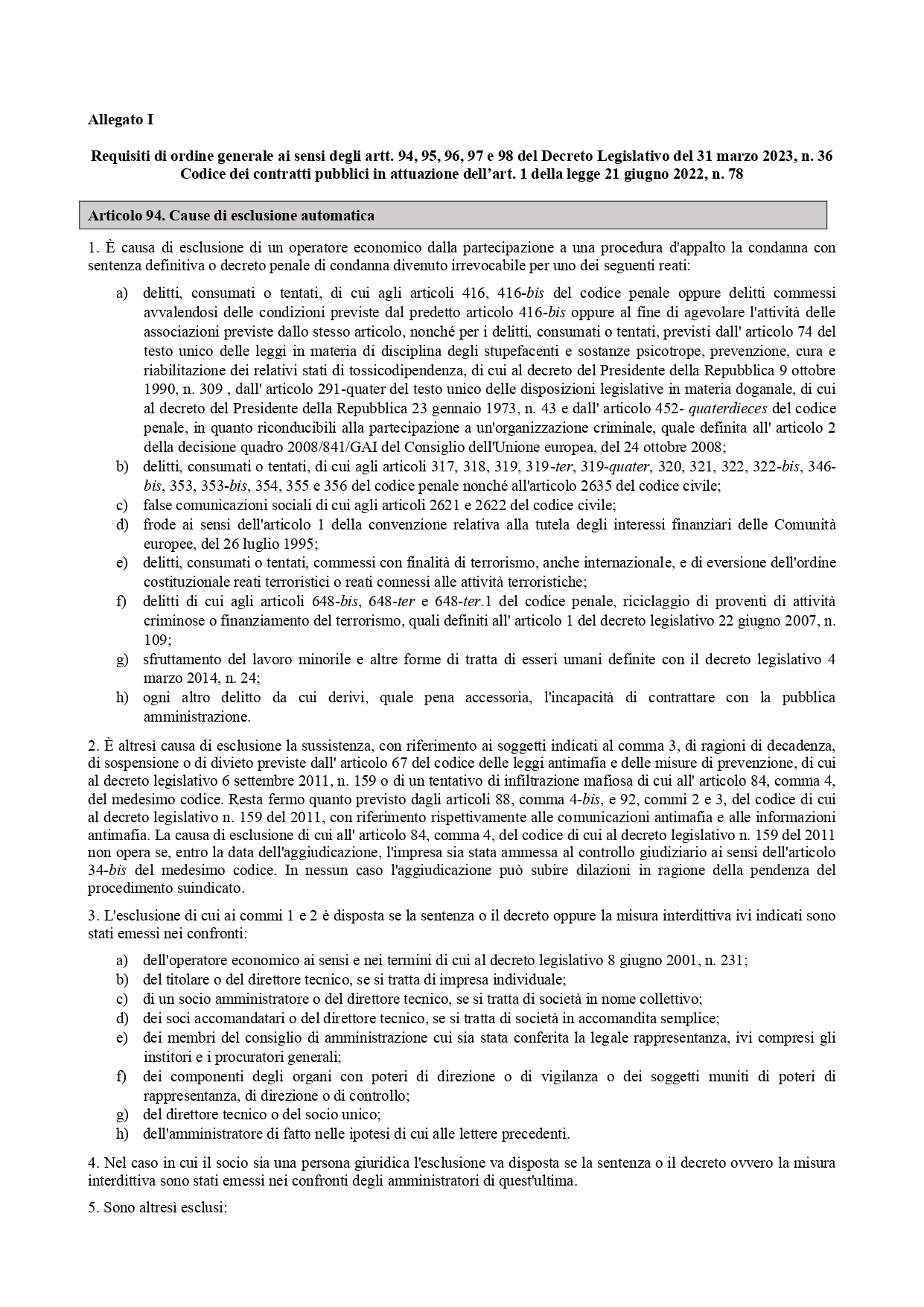 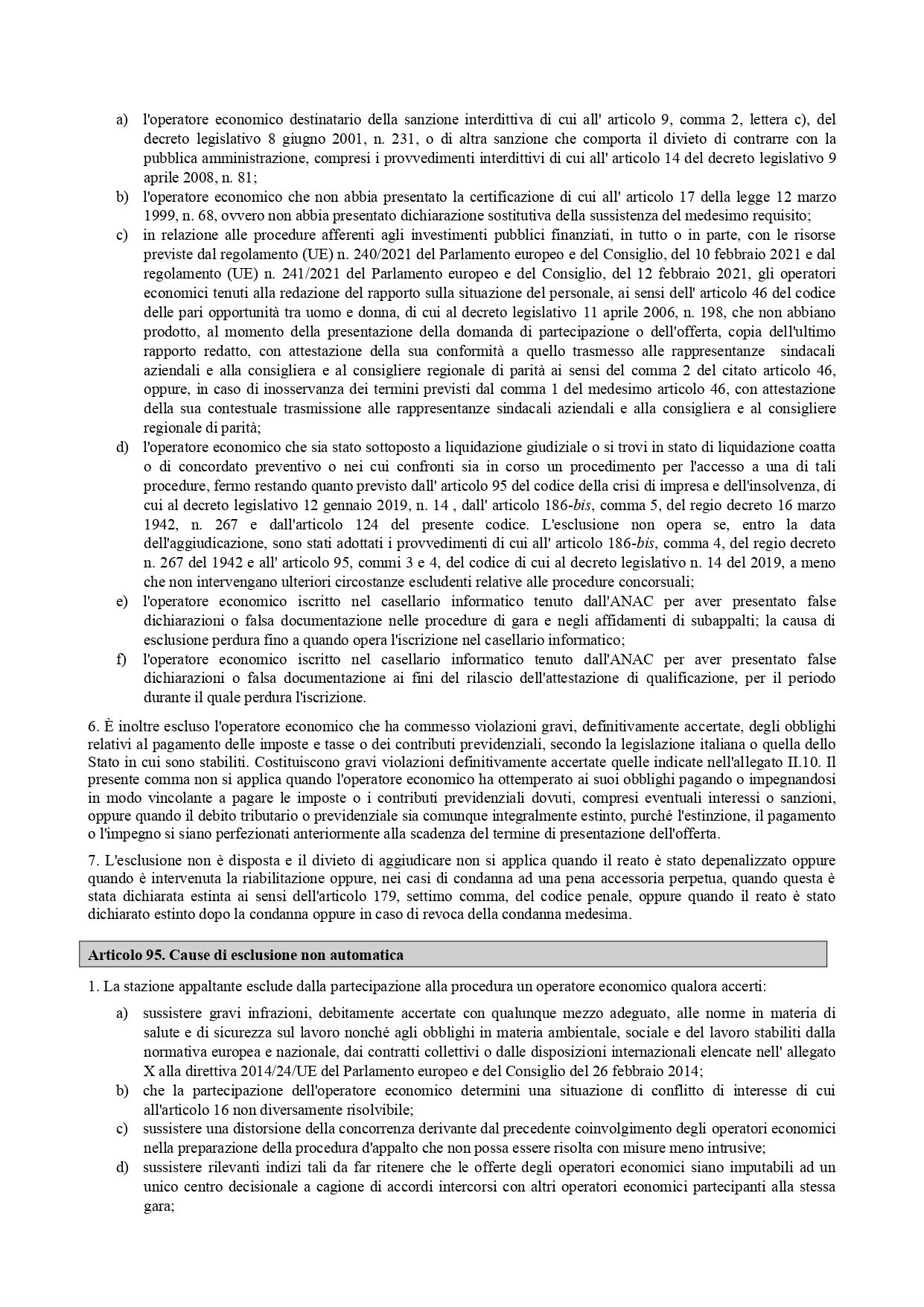 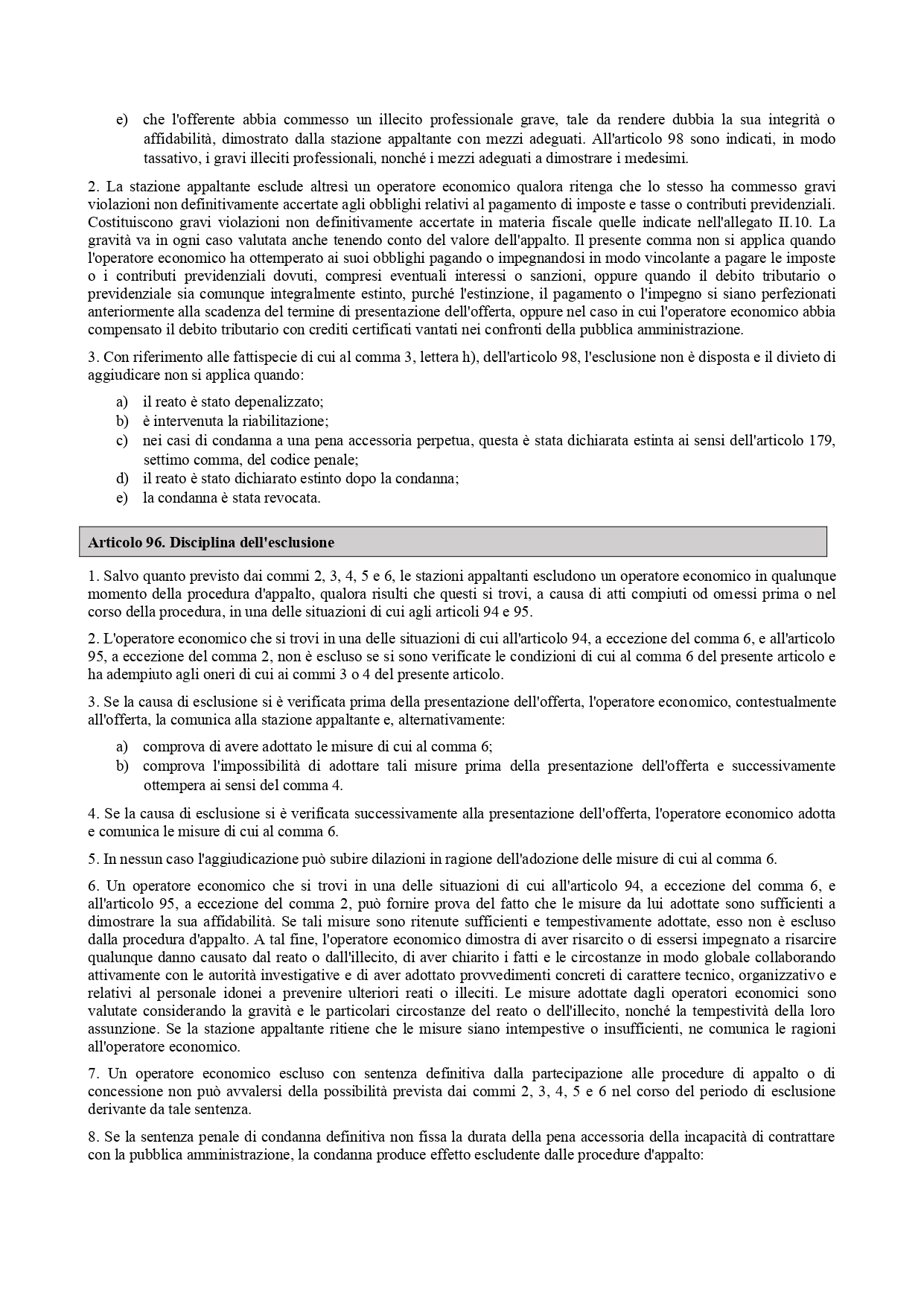 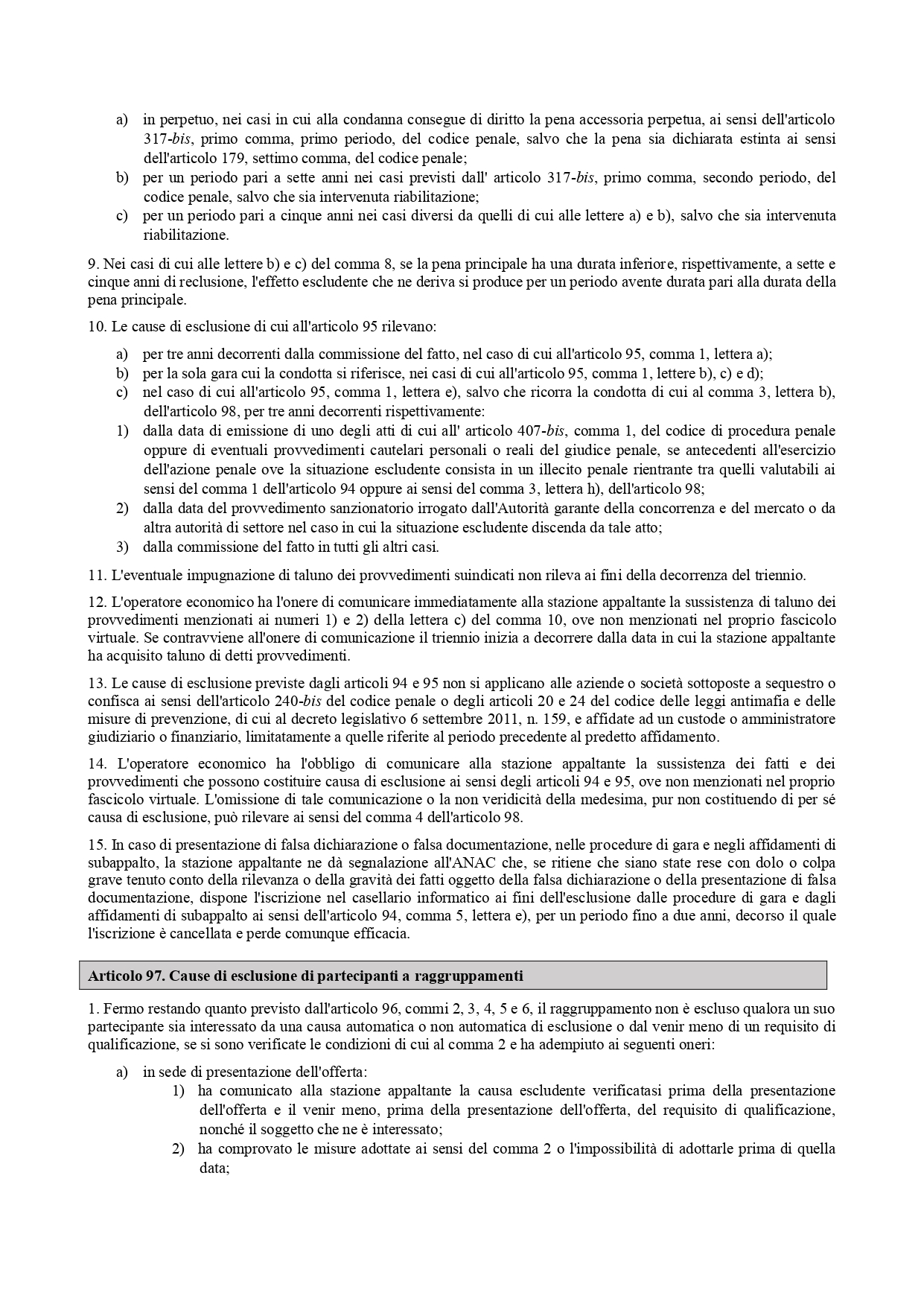 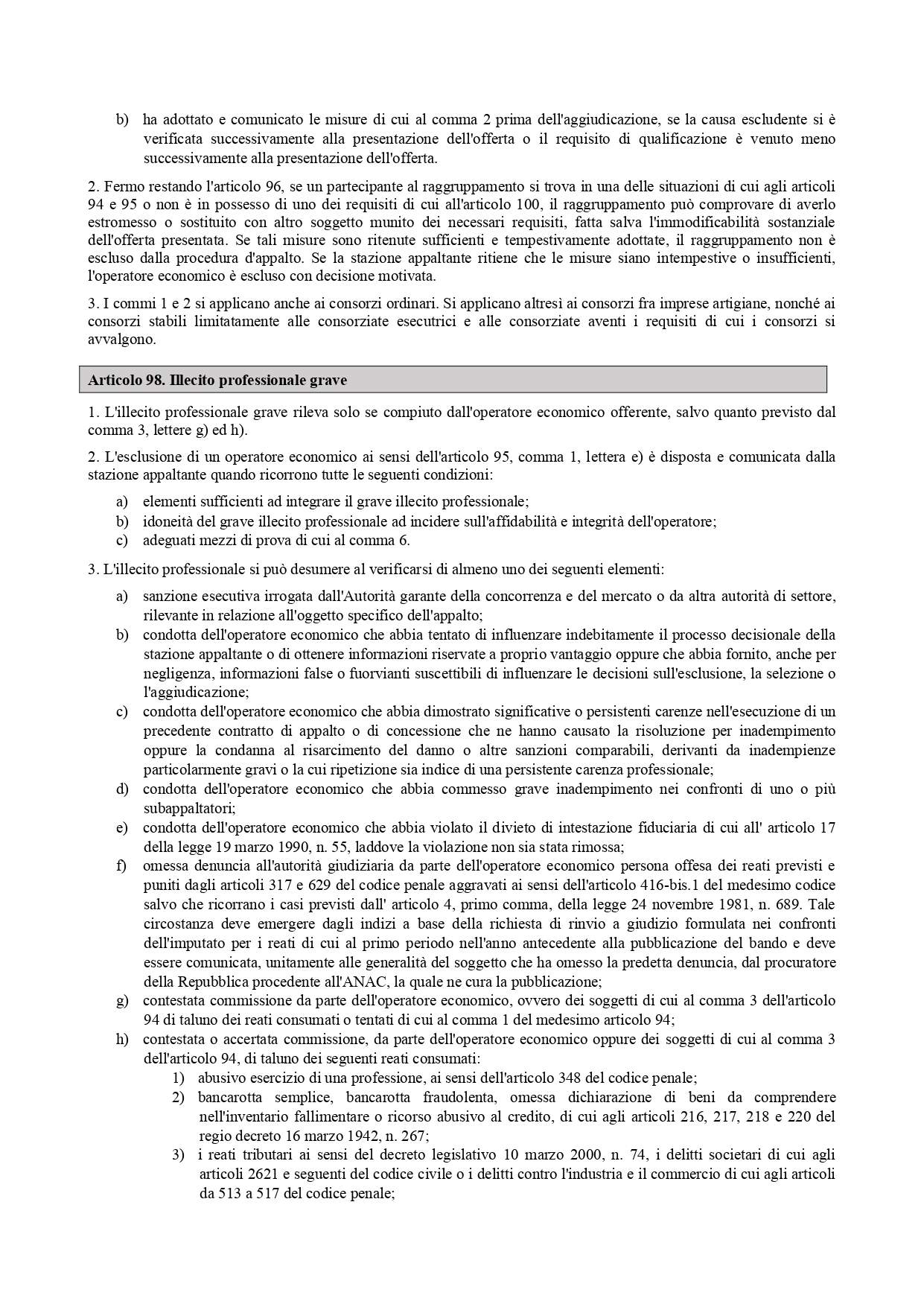 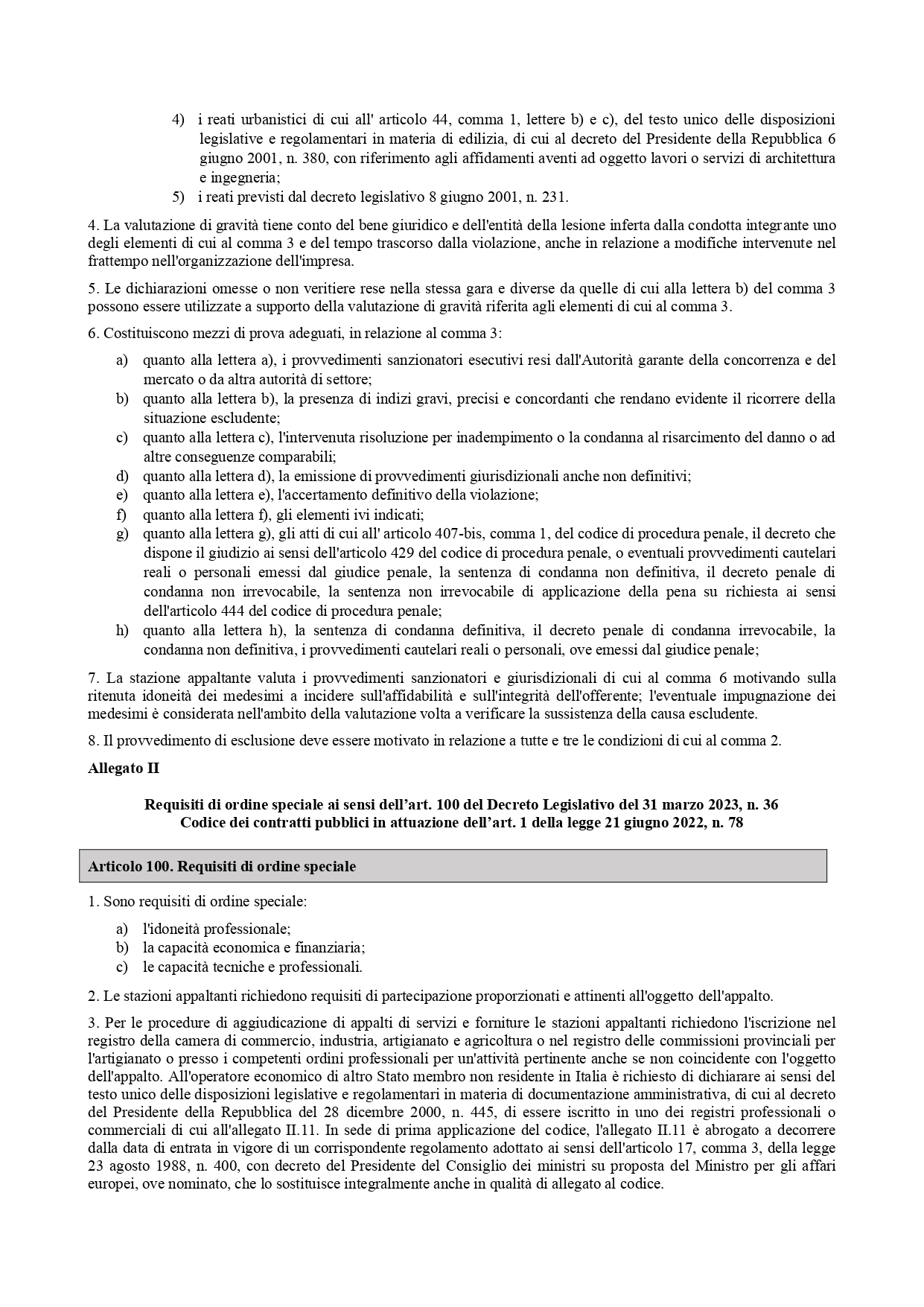 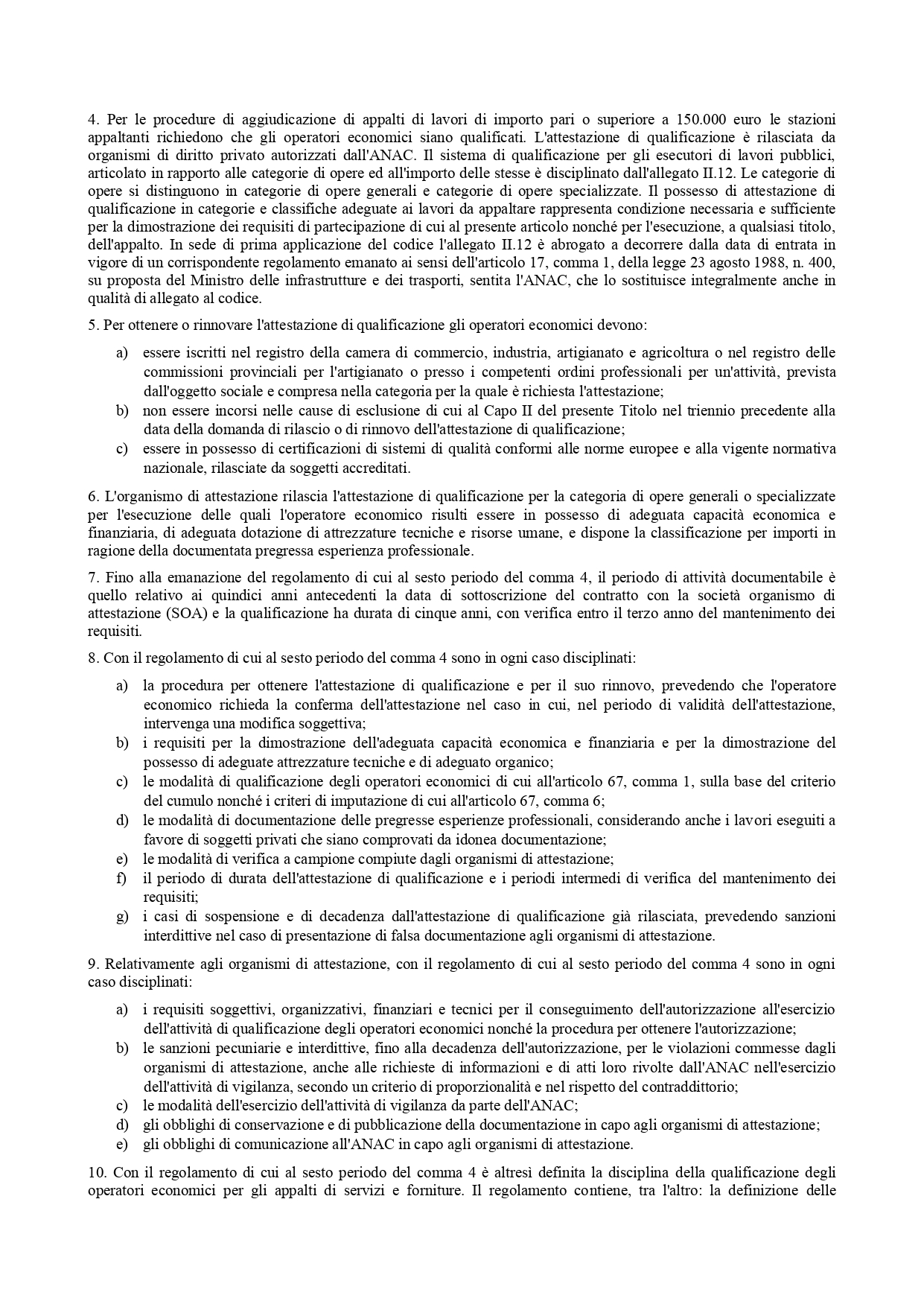 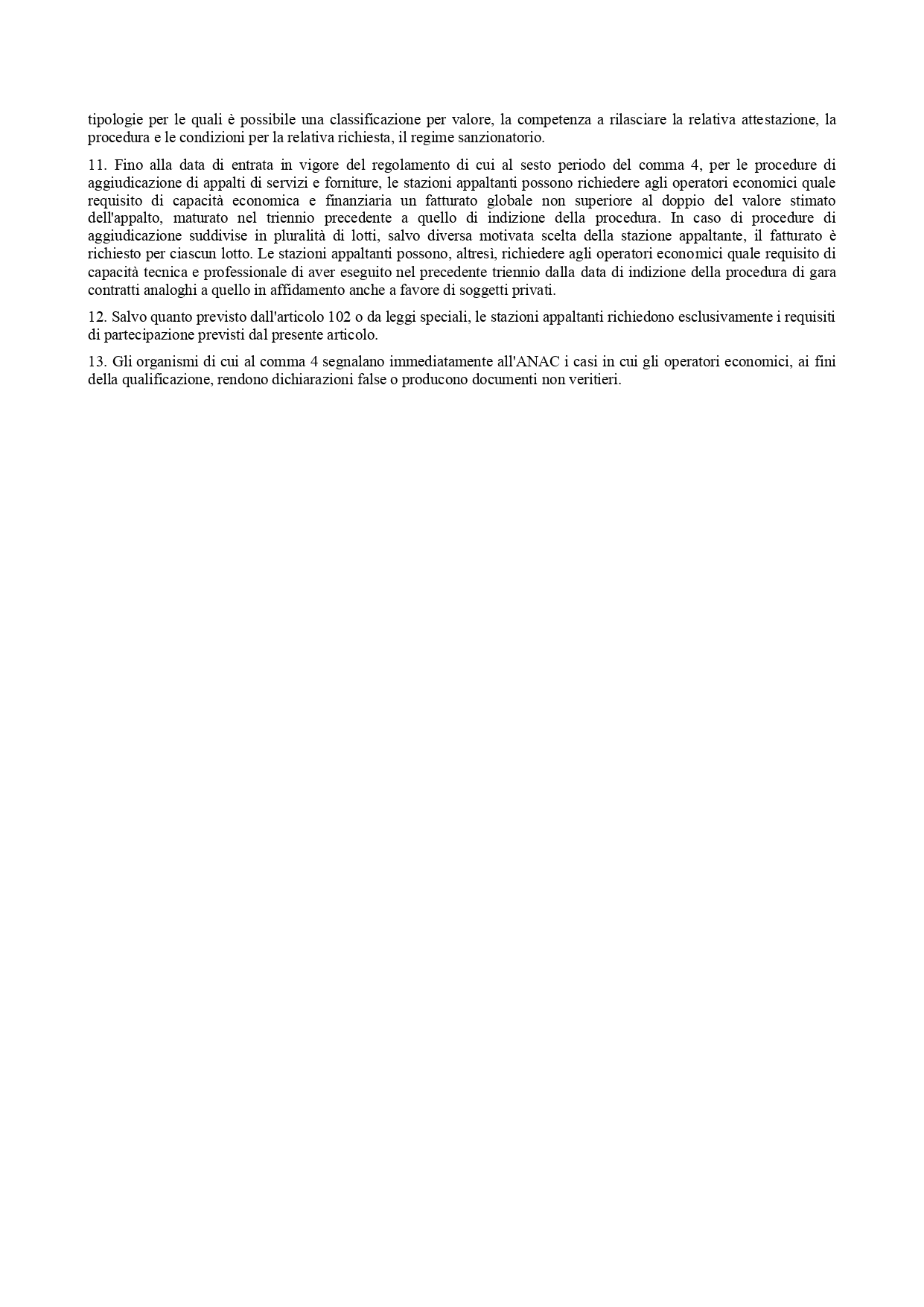 Spett.leComune di Porto San Giorgio  E DICHIARAZIONE SOSTITUTIVA DEL POSSESSO DEI REQUISITI